Fragebogen RaucherentwöhnungMit Rücksendung dieses Fragebogens bestätigen Sie, dass Sie die „Allgemeinen Geschäftsbedingungen & Informationen zur klinischen Hypnose“, einzusehen unter https://hypno-institut.com/downloads, gelesen, verstanden und akzeptiert haben.Angaben zur PersonWarum möchten Sie aufhören zu rauchen?Bitte kreuzen Sie an, wie groß ist Ihr Wunsch ist, mit dem Rauchen endgültig aufzuhören?(1 = sehr klein [„Ich will auf keinen Fall aufhören zu rauchen.“]; 2 = klein [„Eigentlich will ich gar nicht aufhören zu rauchen.“]; 3 = mittel [„Es ist mir egal, ob ich rauche.“]; 4 = groß [„Es wäre schön, wenn ich nicht mehr rauchen würde.“]; 5 = sehr groß [„Ich will ohne Einschränkung aufhören zu rauchen.“])1 --- 2 --- 3 --- 4 --- 5Angaben zur 1. ZigaretteWie alt waren Sie, als Sie mit dem Rauchen begonnen haben?Beschreiben Sie die Situation, in der Sie mit dem Rauchen begonnen haben, d.h. die Situation Ihrer 1. Zigarette.Welche Gefühle waren mit der zuvor beschriebenen Situation verbunden?(z.b. alleine sein, minderwertig, dazugehören wollen, usw.)Angaben zum RauchverhaltenWie viele Zigaretten rauchen Sie durchschnittlich am Tag?In welchem Zeitraum nach dem Erwachen rauchen Sie Ihre erste Zigarette?Welche Zigarette im Verlauf eines Tages ist Ihnen am Wichtigsten?Rauchen Sie auch, wenn Sie krank im Bett liegen müssen?Haben Ihre Eltern geraucht? Haben andere wichtige Personen in Ihrem Umfeld geraucht?Haben Sie früher schon versucht, mit dem Rauchen aufzuhören? Wenn ja, wie häufig und mit welchem Erfolg?In welchen Situationen oder Stimmungen rauchen Sie besonders viel?Finden Sie es schwierig, Rauchverbote in Kinos oder anderen öffentlichen Gebäuden einzuhalten?Wie fühlen Sie sich, wenn Sie keine Zigarette zur Verfügung haben? Was tun Sie, wenn Siebemerken, dass Ihre Zigaretten zu Ende gehen und Sie keine Ersatzschachtel mehr haben?Welche Ritual-Zigaretten, also Zigaretten, die in festem Zusammenhang mit einer Tätigkeit oder einer Situation stehen, gibt es?Was macht Ihnen am meisten Angst, wenn Sie ans Aufhören denken?Was bestärkt Sie mit dem Rauchen aufhören zu wollen? Was könnte Ihnen neben der Hypnose als Unterstützung dienen?Unterstützt Sie jemand beim Aufhören? Wenn ja, wer und in welcher Form unterstützt diese Person Sie?Bitte kreuzen Sie an, wie zuversichtlich Sie derzeit wären, in den folgenden Situationen aus eigener Kraft (also ohne Unterstützung durch Hypnose) nicht zu rauchen:(1 = überhaupt nicht zuversichtlich; 2 = wenig zuversichtlich; 3 = einigermaßen zuversichtlich; 4 = zuversichtlich; 5 = völlig zuversichtlich)In geselliger Runde mit Alkohol:							1 --- 2 --- 3 --- 4 --- 5Bei Angst und Nervosität:									1 --- 2 --- 3 --- 4 --- 5Bei Ärger über etwas oder jemanden:					1 --- 2 --- 3 --- 4 --- 5Bei Konzentrationsverlust:									1 --- 2 --- 3 --- 4 --- 5Wenn Sie sich für etwas belohnen wollen:				1 --- 2 --- 3 --- 4 --- 5Bei Stress, um zu entspannen:								1 --- 2 --- 3 --- 4 --- 5Wenn Sie eine Pause von einer Tätigkeit machen:	1 --- 2 --- 3 --- 4 --- 5Bei Hungergefühlen:											1 --- 2 --- 3 --- 4 --- 5Nach dem Essen:												1 --- 2 --- 3 --- 4 --- 5Wenn Sie morgens gerade aufstehen:					1 --- 2 --- 3 --- 4 --- 5NameVornamegeboren amgeboren amgeboren amAlterStraße, Hausnr.Straße, Hausnr.Straße, Hausnr.PLZWohnortWohnortWohnortTel. FestnetzTel. MobileMail-AdresseeMail-AdresseeMail-AdresseeMail-AdresseeMail-AdresseFamilienstandKinder (Anzahl, Alter)Geschwister (Anzahl, Alter)Geschwister (Anzahl, Alter)Geschwister (Anzahl, Alter)Geschwister (Anzahl, Alter)Geschwister (Anzahl, Alter)Schulabschluss (Real- / Hauptschulabschluss, Abitur, Universität, Fachhochschule, o.Ä.)Schulabschluss (Real- / Hauptschulabschluss, Abitur, Universität, Fachhochschule, o.Ä.)Schulabschluss (Real- / Hauptschulabschluss, Abitur, Universität, Fachhochschule, o.Ä.)BerufBerufBerufBerufBeruf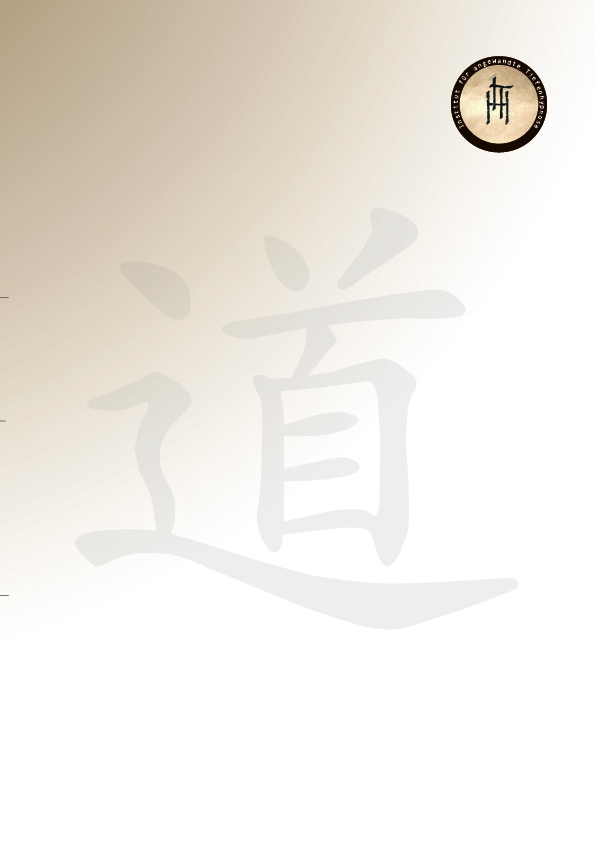 